 Sbor dobrovolných hasičů Divišov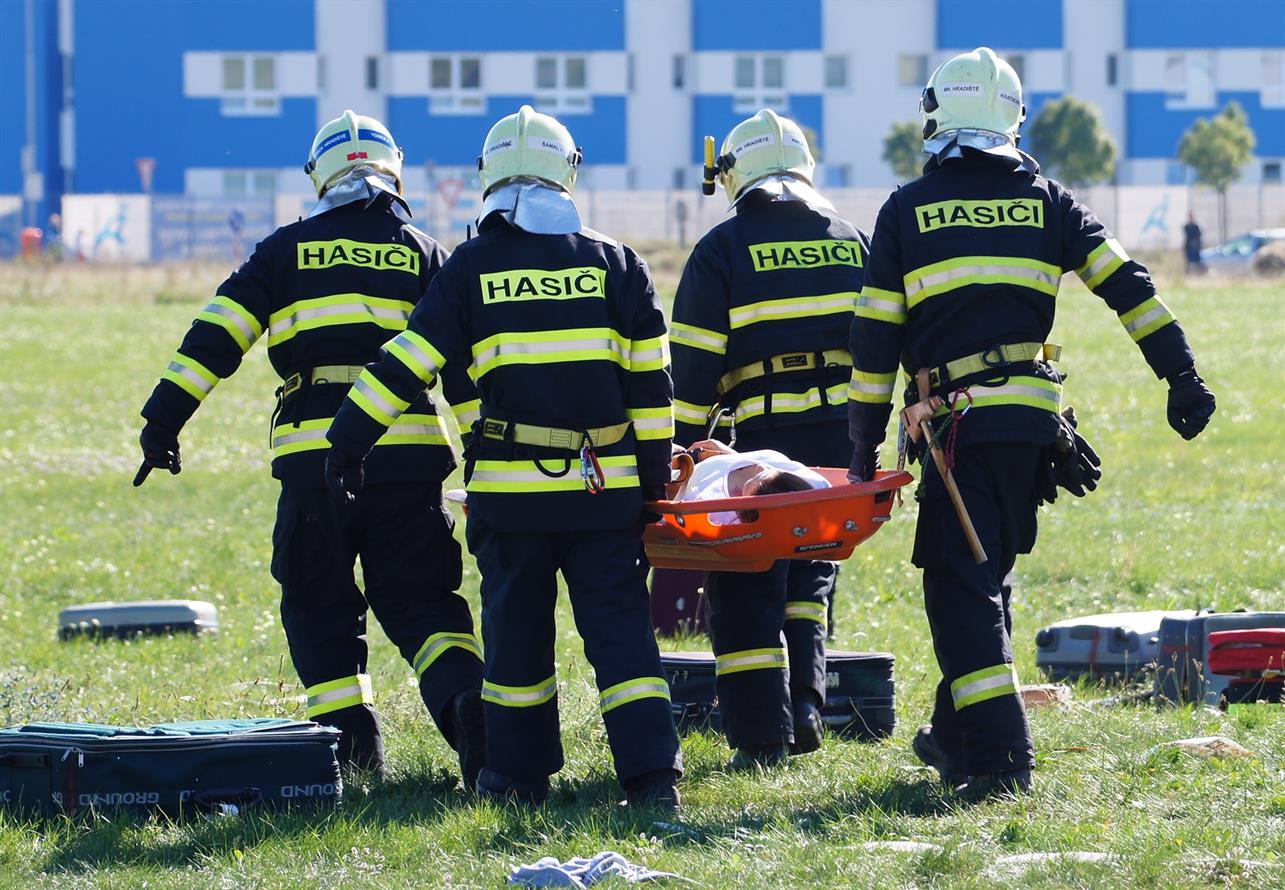 Na Kopci 228, 257 26 Divišov, okres Benešovpořádá tradičníHasičský tábor „SOPTÍK“	v termínu	čtvrtek 17. srpna -  sobota 26. srpna 2017v táborové základě Pod Svákovem – Soběslav, okr. Tábor.Téma letošního táboru: „	 Já, hasič“, kdy hlavním zaměřením táboru bude hasičská tématika (tj. hasičský sport, znalosti mladých hasičů aj.) a seznámení s problematikou Integrovaného záchranného systému.Táborová základna se nachází cca 1 km od obce Soběslav, je situována na klidném místě, na břehu řeky Lužnice.Ubytování je v chatkách po 4 – 6 lůžkách, sociální zařízení se nachází samostatně vedle hlavní budovy.Strava 5 x denně + večerní přilepšení. Program tábora bohatý. Doprava bude zajištěna hromadně vlakem z Benešova.Cena: 3 400,- Kč na dítě. Přihlášky přijímáme do 31. 5. 2017 včetně účastnického poplatku. Přihlášku včetně ostatních dokumentů si můžete vyzvednout u pí. Dany Vilímkové na Okresním sdružení hasičů Benešov, Nová Pražská 1903, Benešov nebo si je můžete stáhnout na webových stránkách www.hasicidivisov.cz.Kontakty pro získání informací:Dana Vilímková – tel.: 724 236 655, email: starosta@oshbenesov.czEva Vilímková – tel.: 607 651 203, email: evavilimkova@seznam.czZdenka Bumbálková – tel.: 723 493 505, email: bumbalkova.zdenka@seznam.czTěší se na Vás kolektiv vedoucích